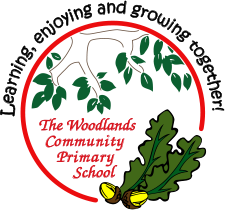 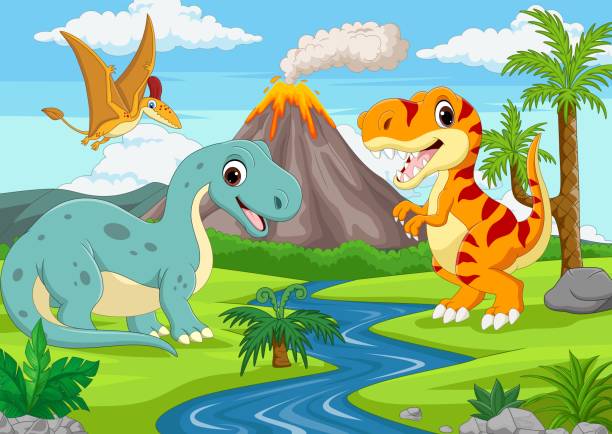 Woodlands Primary School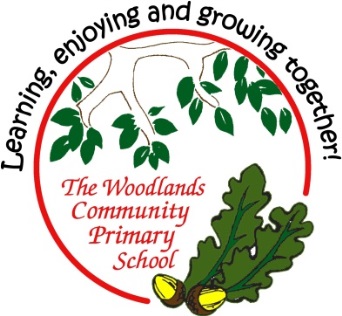 Homework Grid Spring 1ExpectedWeek 1: Spelling practise: Look, say, cover, write, checkNow choose two of the words to write in a sentence.1. _______________________________________________________________________________________2. _______________________________________________________________________________________ExpectedWeek 1 Number bonds to 20.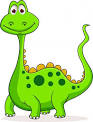 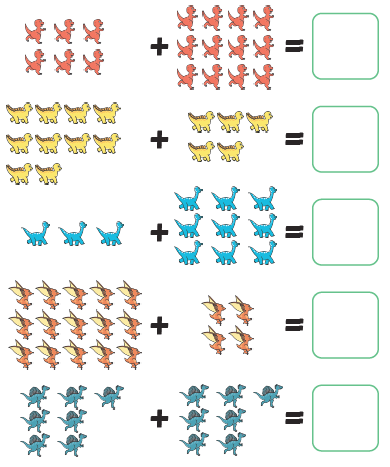 Exceeding ExpectedWeek 1- Number bonds to 20. 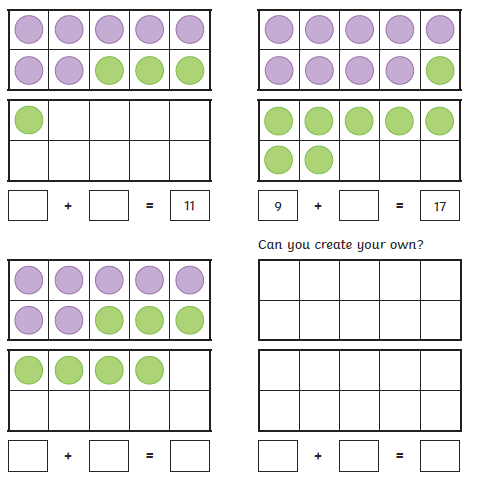 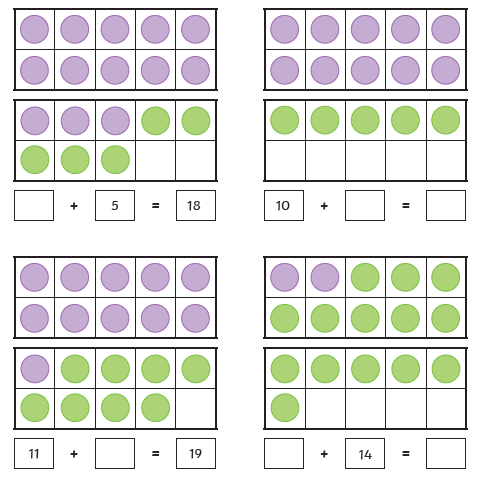 ExpectedWeek 2: Spelling practise: Look, say, cover, write, checkNow choose two of the words to write in a sentence.1. _______________________________________________________________________________________2. _______________________________________________________________________________________ExpectedWeek 2 Number bonds to 20. 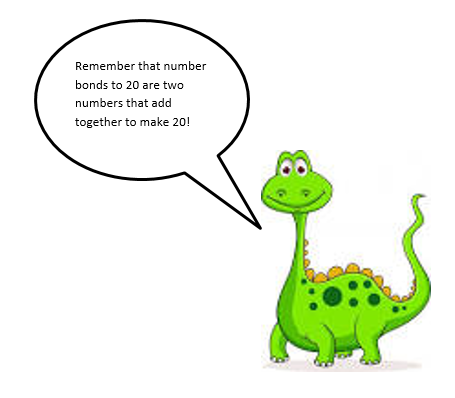 5   +            = 20         +  6     = 209    +    11  =          hh7   +            = 20        +  0     = 208   +    12  =          hh6   +            = 20        +  7     = 205    +   15  =          hh2   +            = 20        +  10     = 203    +    17  =          hhExceeding ExpectedWeek 2- Days of the week (Ordering)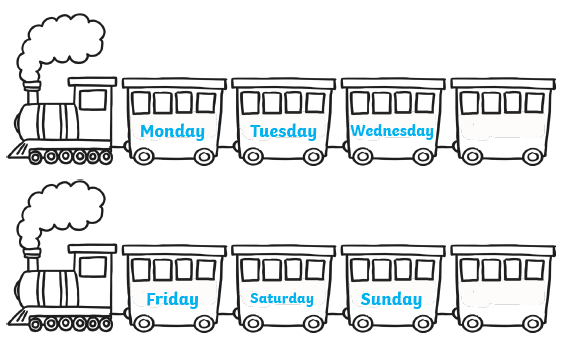 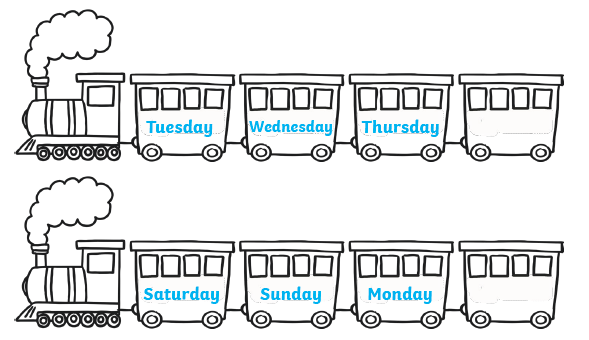 MondayFridayTuesdayThursdayExceeding expectedWeek 2 – Education City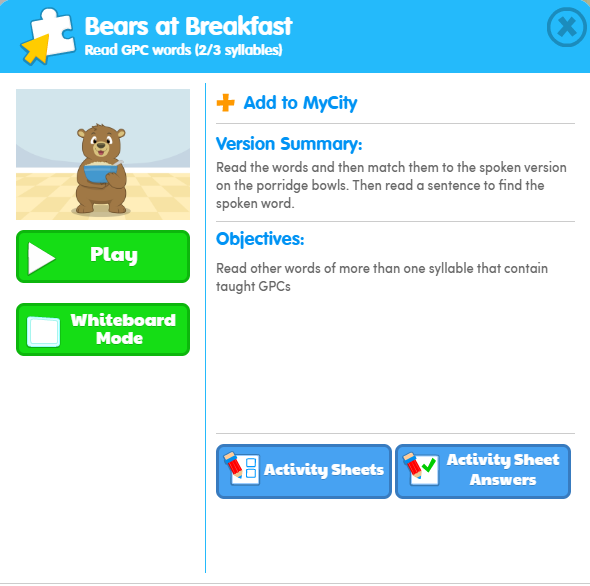 ExpectedWeek 3: Spelling practise: Look, say, cover, write, checkNow choose two of the words to write in a sentence.1. _______________________________________________________________________________________2. _______________________________________________________________________________________ExpectedWeek 3-Number bonds to 20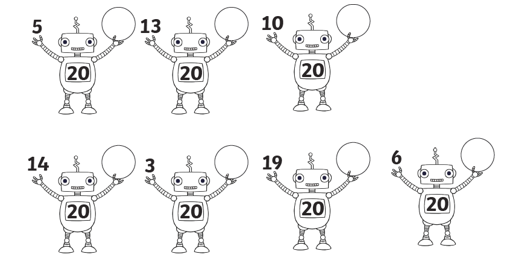 Exceeding ExpectedWeek 3- Telling and writing the time 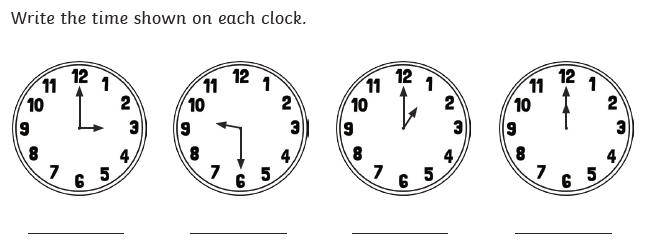 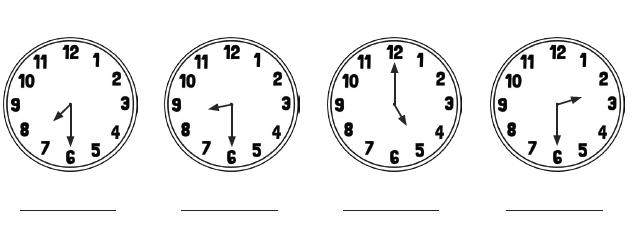 ExpectedWeek 4: Spelling practise: Look, say, cover, write, checkNow choose two of the words to write in a sentence.1. _______________________________________________________________________________________2. _______________________________________________________________________________________ExpectedWeek 4-Number bonds to 20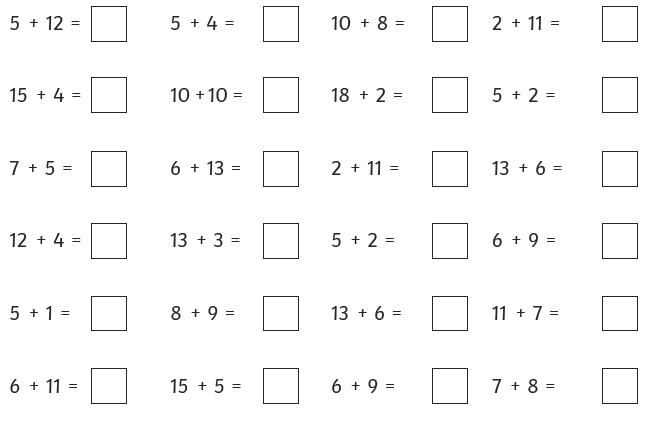 Exceeding ExpectedWeek 4- Unscramble the letters to spell the days of the week correctly.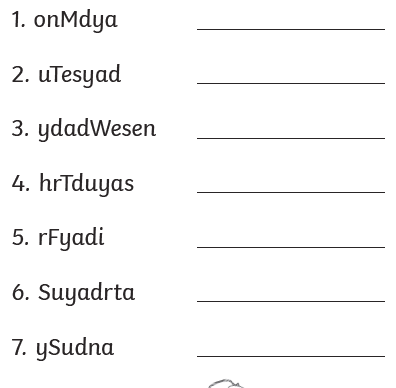 Exceeding expectedWeek 4 Reading comprehension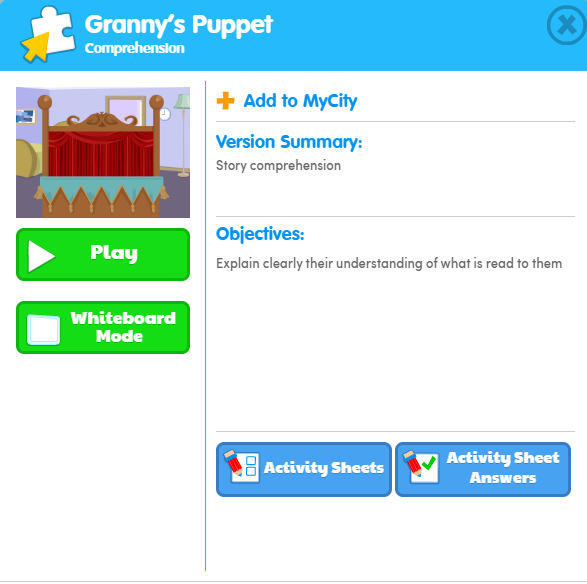 ExpectedWeek 5: Spelling practise: Look, say, cover, write, checkNow choose two of the words to write in a sentence.1. _______________________________________________________________________________________2. _______________________________________________________________________________________ExpectedWeek 5 Subtraction with numberlines.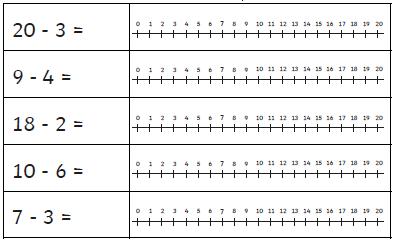 Exceeding ExpectedWeek 5- Telling and writing the time to the nearest half hour (half past). 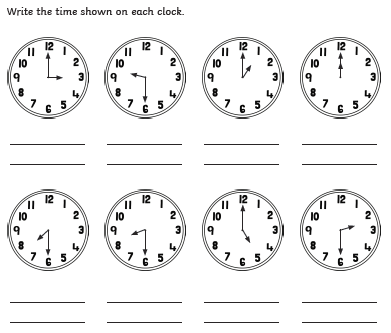 Exceeding ExpectedWeek 5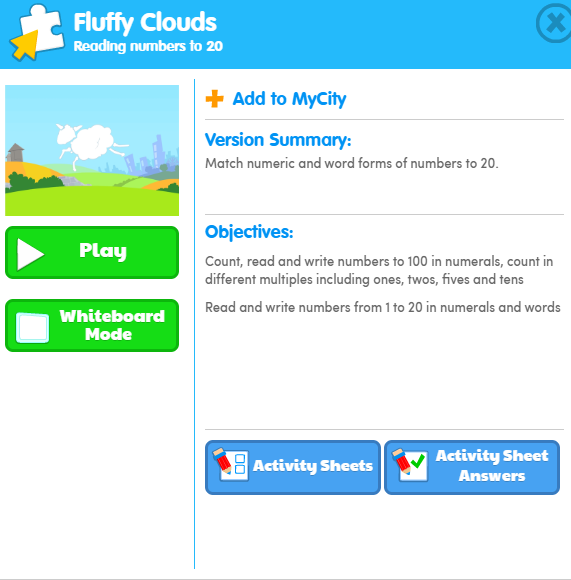 ExpectedWeek 6: Spelling practise: Look, say, cover, write, checkNow choose two of the words to write in a sentence.1. _______________________________________________________________________________________2. _______________________________________________________________________________________ExpectedWeek 6 Number bonds to 20.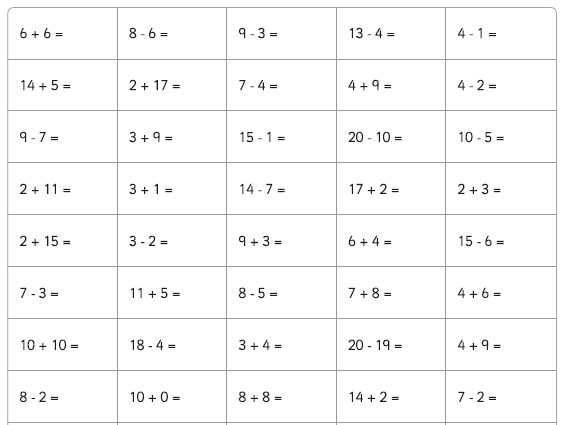 Exceeding ExpectedWeek 6- Common exception words- Read and apply the correct common exception word to the sentence. 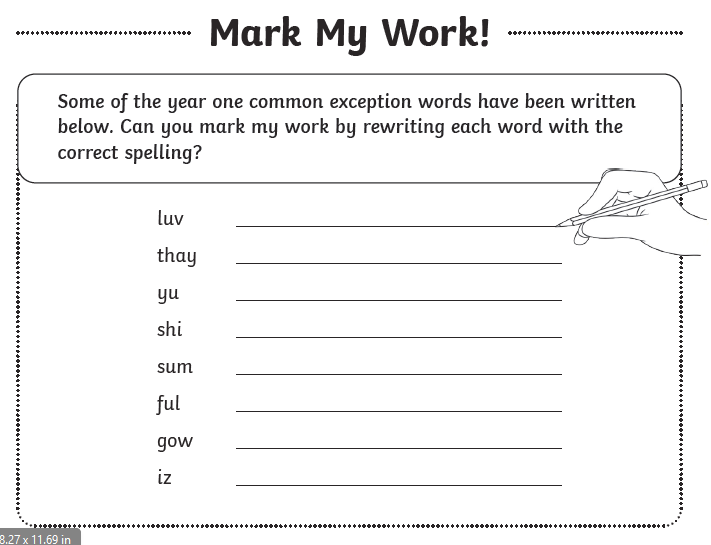 ExpectedWeek 7: Spelling practise: Look, say, cover, write, checkNow choose four of the words to write in a sentence.1. _______________________________________________________________________________________2. _______________________________________________________________________________________3. _______________________________________________________________________________________4. _______________________________________________________________________________________ExpectedWeek 7-Number bonds to 20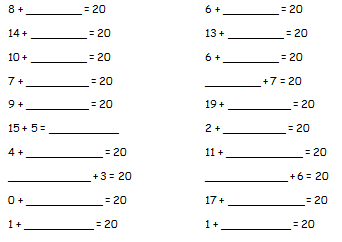 Exceeding ExpectedWeek 7- Months of the year spelling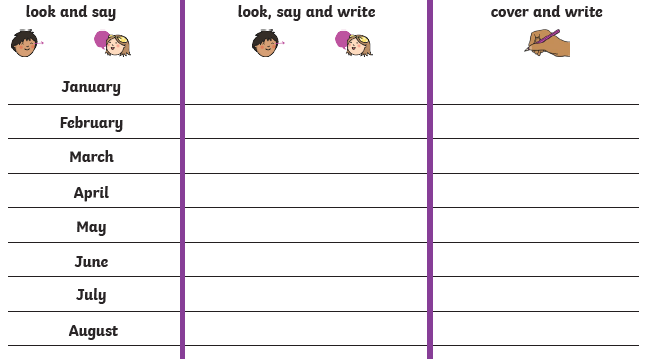 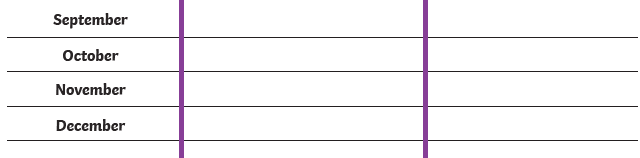 ExpectedExpectedExceeding ExpectedExceeding ExpectedExceeding ExpectedExceeding ExpectedGreater DepthThese need to be carried out every weekThese need to be carried out every weekMathsMathsEnglishEnglishSelect 2 projects from the list below to do over the half termWeek 1Reading at LEAST 3 timesRevisit all spellings from last termComplete number bonds sheet to 20Addition within 20 using tens frames.Children to count the counters and add them together.Select 2 projects from the list below to do over the half termWeek 2Reading at LEAST 3 timesComplete Spelling SheetComplete number bonds sheetto 20Children to write the next day of the week. Choose from options.Education CityCreate a 3D model of a dinosaur using junk materials.Research how the dinosaurs lived and what happened to the dinosaurs.Visit a dinosaur themed place and take photographs, Can you create a scrap book of your day?Create a dance moving like a dinosaur and send it to me using your e-schools login.Design and make an item of clothing that would be suitable for a dinosaur! Oh no it better not be pants… we all know dinosaurs love pants!!!Week 3Reading at LEAST 3 timesComplete Spelling SheetComplete number bonds sheetto 20Telling the time- o’clockChildren to write the time and draw the hands on the clock.Create a 3D model of a dinosaur using junk materials.Research how the dinosaurs lived and what happened to the dinosaurs.Visit a dinosaur themed place and take photographs, Can you create a scrap book of your day?Create a dance moving like a dinosaur and send it to me using your e-schools login.Design and make an item of clothing that would be suitable for a dinosaur! Oh no it better not be pants… we all know dinosaurs love pants!!!Week 4Reading at LEAST 3 timesComplete Spelling SheetComplete number bonds sheet to 20Children to unscramble the letters to spell the days of the week correctly. Education City - Reading comprehensionCreate a 3D model of a dinosaur using junk materials.Research how the dinosaurs lived and what happened to the dinosaurs.Visit a dinosaur themed place and take photographs, Can you create a scrap book of your day?Create a dance moving like a dinosaur and send it to me using your e-schools login.Design and make an item of clothing that would be suitable for a dinosaur! Oh no it better not be pants… we all know dinosaurs love pants!!!Week 5Reading at LEAST 3 timesComplete Spelling SheetComplete subtraction sheet – subtraction within 20 Telling the time- half past and o’clockChildren to write the time shown on the clock. Education CityCreate a 3D model of a dinosaur using junk materials.Research how the dinosaurs lived and what happened to the dinosaurs.Visit a dinosaur themed place and take photographs, Can you create a scrap book of your day?Create a dance moving like a dinosaur and send it to me using your e-schools login.Design and make an item of clothing that would be suitable for a dinosaur! Oh no it better not be pants… we all know dinosaurs love pants!!!Week 6Reading at LEAST 3 timesComplete Spelling Sheet- Revisit any gaps from the last 5 weeks.Complete number bonds sheetto 20 – addition and subtraction.Common exception words-  Spell the common exception words correctly.Create a 3D model of a dinosaur using junk materials.Research how the dinosaurs lived and what happened to the dinosaurs.Visit a dinosaur themed place and take photographs, Can you create a scrap book of your day?Create a dance moving like a dinosaur and send it to me using your e-schools login.Design and make an item of clothing that would be suitable for a dinosaur! Oh no it better not be pants… we all know dinosaurs love pants!!!Week 7Reading at LEAST 3 timesComplete Spelling Sheet- Revisit any gaps from the last 5 weeks.Complete number bonds sheetto 20Months of the year spelling practise. Create a 3D model of a dinosaur using junk materials.Research how the dinosaurs lived and what happened to the dinosaurs.Visit a dinosaur themed place and take photographs, Can you create a scrap book of your day?Create a dance moving like a dinosaur and send it to me using your e-schools login.Design and make an item of clothing that would be suitable for a dinosaur! Oh no it better not be pants… we all know dinosaurs love pants!!!LookSayCoverWriteCheckWriteCheckWriteCheckrightbrightlightnightfrighttighthighIbymyLookSayCoverWriteCheckWriteCheckWriteCheckcarstartparkarmgardenartiststararewereourLookSayCoverWriteCheckWriteCheckWriteCheckbetterundersummerwintersisterrubberhertermverbpersonLookSayCoverWriteCheckWriteCheckWriteCheckgirlbirdshirtfirstthirdturnhurtchurchburstburnLookSayCoverWriteCheckWriteCheckWriteCheckgrandergrandestfresherfreshestquickerquickesttallertallestslowerslowestLookSayCoverWriteCheckWriteCheckWriteCheckMondayTuesdayWednesdayThursdayFridaySaturdaySundaythereheretheyLookSayCoverWriteCheckWriteCheckWriteCheck